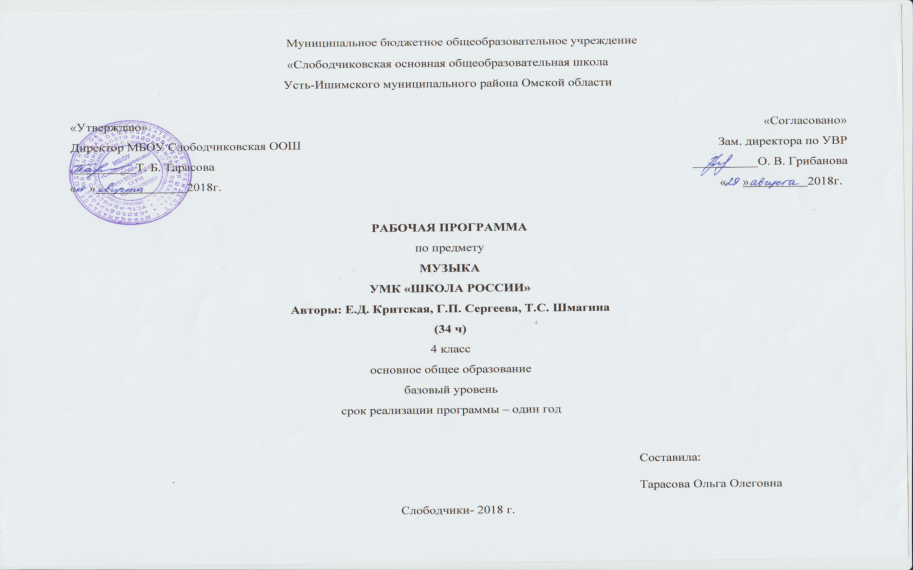 Рабочая программа по музыке в 4 классе составлена  в соответствии с ФГОС НОО,  Примерной программы, на основе программы по предмету «Музыка 1 – 4 классы» для общеобразовательных учреждений авторы: Е.Д. Критская, Г.П. Сергеева, Т.С. Шмагина, М.: Просвещение, 2011г.Рабочая программа ориентирована на использование учебно-методического комплекта:Критская Е.Д., Сергеева Г.П., Шмагина Т.С. «Музыка.4 класс»: Учебник  для учащихся 4 класса, М., Просвещение, 2012.Методика работы с учебниками «Музыка».1-4 классы. Пособие для учителя. - М., Просвещение, 2010.ЛИЧНОСТНЫЕ, МЕТАПРЕДМЕТНЫЕ И ПРЕДМЕТНЫЕ РЕЗУЛЬТАТЫ ОСВОЕНИЯ УЧЕБНОГО ПРЕДМЕТАВ результате изучения курса «Музыка» в начальной школе должны быть достигнуты определенные результаты.           Личностные результаты отражаются в индивидуальных качественных свойствах учащихся, которые они должны приобрести в процессе освоения учебного предмета «Музыка»:— чувство гордости за свою Родину, российский народ и историю России, осознание своей этнической и национальной принадлежности на основе изучения лучших образцов фольклора, шедевров музыкального наследия русских композиторов, музыки Русской православной церкви, различных направлений современного музыкального искусства России;– целостный, социально ориентированный взгляд на мир в его органичном единстве и разнообразии природы, культур, народов и религий на основе сопоставления произведенийрусской музыки и музыки других стран, народов, национальных стилей;– умение наблюдать за разнообразными явлениями жизни и искусства в учебной и внеурочной деятельности, их понимание и оценка – умение ориентироваться в культурном многообразии окружающей действительности, участие в музыкальной жизни класса, школы, города и др.;– уважительное отношение к культуре других народов; сформированность эстетических потребностей, ценностей и чувств;– развитие мотивов учебной деятельности и личностного смысла учения; овладение навыками сотрудничества с учителем и сверстниками;– ориентация в культурном многообразии окружающей действительности, участие в музыкальной жизни класса, школы, города и др.;– формирование этических чувств доброжелательностии эмоционально-нравственной отзывчивости, понимания и сопереживания чувствам других людей;– развитие музыкально-эстетического чувства, проявляющего себя в эмоционально-ценностном отношении к искусству, понимании его функций в жизни человека и общества.Метапредметные результаты характеризуют уровень сформированности универсальных учебных действий учащихся, проявляющихся в познавательной и практической деятельности:– овладение способностями принимать и сохранять цели и задачи учебной деятельности, поиска средств ее осуществления в разных формах и видах музыкальной деятельности;– освоение способов решения проблем творческого и поискового характера в процессе восприятия, исполнения, оценки музыкальных сочинений;– формирование умения планировать, контролировать и оценивать учебные действия в соответствии с поставленной задачей и условием ее реализации в процессе познания содержания музыкальных образов; определять наиболее эффективные способы достижения результата в исполнительской и творческой деятельности;– продуктивное сотрудничество (общение, взаимодействие) со сверстниками при решении различных музыкально-творческих задач на уроках музыки, во внеурочной и внешкольной музыкально-эстетической деятельности;– освоение начальных форм познавательной и личностнойрефлексии; позитивная самооценка своих музыкально-творческих возможностей;– овладение навыками смыслового прочтения содержания «текстов» различных музыкальных стилей и жанров в соответствии с целями и задачами деятельности;– приобретение умения осознанного построения речевого высказывания о содержании, характере, особенностях языка музыкальных произведений разных эпох, творческих направлений в соответствии с задачами коммуникации;– формирование у младших школьников умения составлять тексты, связанные с размышлениями о музыке и личностной оценкой ее содержания, в устной и письменной форме;– овладение логическими действиями сравнения, анализа, синтеза, обобщения, установления аналогий в процессе интонационно-образного и жанрового, стилевого анализа музыкальных сочинений и других видов музыкально-творческой деятельности;– умение осуществлять информационную, познавательную и практическую деятельность с использованием различных средств информации и коммуникации (включая пособия на электронных носителях, обучающие музыкальные программы, цифровые образовательные ресурсы, мультимедийные презентации, работу с интерактивной доской и т. п.).             Предметные результаты изучения музыки отражают опыт учащихся в музыкально-творческой деятельности:– формирование представления о роли музыки в жизни человека, в его духовно-нравственном развитии;– формирование общего представления о музыкальной картине мира;– знание основных закономерностей музыкального искусства на примере изучаемых музыкальных произведений;– формирование основ музыкальной культуры, в том числе на материале музыкальной культуры родного края, развитие художественного вкуса и интереса к музыкальному искусству и музыкальной деятельности;– формирование устойчивого интереса к музыке и различным видам (или какому-либо виду) музыкально-творческой деятельности;– умение воспринимать музыку и выражать свое отношение к музыкальным произведениям;– умение эмоционально и осознанно относиться к музыке различных направлений: фольклору, музыке религиозной традиции, классической и современной; понимать содержание, интонационно-образный смысл произведений разных жанров и стилей;– умение воплощать музыкальные образы при создании театрализованных и музыкально-пластических композиций, исполнении вокально-хоровых произведений, в импровизациях.Предметные результаты В результате изучения музыки на ступени начального общего образования у обучающихся будут сформированы: основы музыкальной культуры через эмоциональное активное восприятие, развитый художественный вкус, интерес к музыкальному искусству и музыкальной деятельности; воспитаны нравственные и эстетические чувства: любовь к Родине, гордость за достижения отечественного и мирового музыкального искусства, уважение к истории и духовным традициям России, музыкальной культуре её народов; начнут развиваться образное и ассоциативное мышление и воображение, музыкальная память и слух, певческий голос, учебно-творческие способности в различных видах музыкальной деятельности.Обучающиеся научатся:воспринимать музыку и размышлять о ней, открыто и эмоционально выражать своё отношение к искусству, проявлять эстетические и художественные предпочтения, позитивную самооценку, самоуважение, жизненный оптимизм;воплощать музыкальные образы при создании театрализованных и музыкально-пластических композиций, разучивании и исполнении вокально-хоровых произведений, игре на элементарных детских музыкальных инструментах;вставать на позицию другого человека, вести диалог, участвовать в обсуждении значимых для человека явлений жизни и искусства, продуктивно сотрудничать со сверстниками и взрослыми; реализовать собственный творческий потенциал, применяя музыкальные знания и представления о музыкальном искусстве для выполнения учебных и художественно- практических задач;понимать роль музыки в жизни человека, применять полученные знания и приобретённый опыт творческой деятельности при организации содержательного культурного досуга во внеурочной и внешкольной деятельности.Содержание программы4 класс (34 ч)Раздел 1: «Россия – Родина моя» (3 ч.)Мелодия.Народная и профессиональная музыка. Сочинения отечественных композиторов о Родине (С.Рахманинов «Концерт №3», В.Локтев «Песня о России»).  Интонация как внутреннее озвученное состояние, выражение эмоций и отражение мыслей. («Ты, река ль, моя реченька», русская народная песня) и музыки русских композиторов (С.Рахманинова, М.Мусоргского, П.Чайковского). Знакомство с жанром вокализ (С.В.Рахманинов «Вокализ»). Как сложили песню. Звучащие картины. «Ты откуда русская, зародилась, музыка?»Наблюдение народного творчества. Музыкальный и поэтический фольклор России: песни. Рассказ М.Горького «Как сложили песню». Выразительность и изобразительность в музыке. Сравнение музыкальных произведений разных жанров с картиной К.Петрова-Водкина  «Полдень». Размышления учащихся над поэтическими строками: «Вся Россия просится в песню» и «Жизнь дает для песни образы и звуки…».  Я пойду по полю белому... На великий праздник собралася Русь! Обобщение.Патриотическая тема в русской классике.  Образы защитников  Отечества.  Обобщенное представление исторического прошлого в музыкальных образах. Общность интонаций народной музыки и музыки русских композиторов (Кантата «Александр Невский» С.Прокофьев, опера «Иван Сусанин» М.Глинка). Раздел: «О России петь – что стремиться в храм» (4 ч.)Святые земли Русской.Святые земли Русской. Народная и профессиональная музыка. Духовная музыка в творчестве композиторов. Стихира.(«Богатырские ворота»М.П.Мусоргский, «Богатырская симфония» А.Бородин). «Приют спокойствия, трудов и вдохновенья»Праздники Русской православной церкви. Пасха. Музыкальный фольклор России. Народные музыкальные традиции Отечества. Духовная музыка в творчестве композиторов. («Богородице Дево, радуйся!»С.В. Рахманинов). Церковные песнопения: тропарь, молитва, величание. («Ангел вопияше» П.Чесноков – молитва).Родной обычай старины.Праздники Русской православной церкви. Пасха. Народные музыкальные традиции родного края. Духовная музыка в творчестве композиторов. (Сюита для двух фортепиано «Светлый праздник.Кирилл и Мефодий. Обобщение.Обобщенное представление исторического прошлого в музыкальных образах. Гимн, величание. Святые земли Русской.Раздел: «День, полный событий» (6 ч.)В краю великих вдохновений.Интонация как внутреннее озвученное состояние, выражение эмоций и отражение мыслей. Музыкально-поэтические образы. Лирика в поэзии А.С.Пушкина, в музыке русских композиторов (Г.Свиридов, П.Чайковский) и в изобразительном искусстве (В.Попков «Осенние дожди»).Что за прелесть эти сказки! Три чуда. Музыкально-поэтические образы в сказке А.С.Пушкина и в опере  Н.А.Римского–Корсакова «Сказка о царе Салтане».Ярмарочное гулянье.Народная и профессиональная музыка. Музыка в народном стиле ( Хор из оперы «Евгений Онегин» П.Чайковского -  «Девицы, красавицы», «Уж как по мосту, мосточку»;  «Детский альбом» П.Чайковского - «Камаринская», «Мужик на гармонике играет»;  Вступление к опере «Борис Годунов» М.Мусоргский).Святогорский монастырь.Народная и профессиональная музыка. Музыка в народном стиле ( Хор из оперы «Евгений Онегин» П.Чайковского -  «Девицы, красавицы», «Уж как по мосту, мосточку»;  «Детский альбом» П.Чайковского - «Камаринская», «Мужик на гармонике играет»;  Вступление к опере «Борис Годунов» М.Мусоргский).Зимнее утро. Зимний вечер.Музыкально-поэтические образы.Музыкальное прочтение стихотворения (стихи А.Пушкина, пьеса «Зимнее утро» из «Детского альбома» П.Чайковского, русская народная песня «Зимняя дорога», хор В.Шебалина «Зимняя дорога»).Приют, сияньем муз одетый.  Обобщение.  Интонация как внутреннее озвученное состояние, выражение эмоций и отражение мыслей. Музыкально-поэтические образы. Лирика в поэзии А.С.Пушкина, в музыке русских композиторов (Г.Свиридов, П.Чайковский) и в изобразительном искусстве (В.Попков «Осенние дожди»).Раздел: «Гори, гори ясно, чтобы не погасло!» (3 ч.)Композитор- имя ему народ. Музыкальные инструментыРоссии.Народная и профессиональная музыка. Народное музыкальное творчество разных стран мира.  Музыкальные инструменты России, история их возникновения и бытования, их звучание в руках современных исполнителей. Музыка в народном стиле. Народная песня – летопись жизни народа и источник вдохновения композиторов. Песни разных народов мира о природе, размышления о характерных национальных особенностях, отличающих музыкальный язык одной песни от другой.Оркестр русских народных инструментов.Музыкальные инструменты. Оркестр русских народных инструментов. Народные праздники.       «Троица». Музыка в народных обрядах и обычаях. Народные музыкальные традиции родного края. Народные музыкальные игры. Обобщение.Музыкальный фольклор народов России. Праздники русского народа. Троицын день. Раздел: «В концертном зале» (5 ч.)Музыкальные инструменты (скрипка, виолончель).Накопление музыкальных впечатлений, связанных с восприятием и исполнением музыки таких композиторов, как А.Бородин («Ноктюрн»), П.Чайковский («Вариации на тему рококо» для виолончели с оркестром)Счастье в сирени живет…Знакомство с жанром романса на примере творчества С.Рахманинова (романс «Сирень» С.Рахманинов). «Не молкнет сердце чуткое Шопена…»Интонации народных танцев в музыке Ф.Шопена( «Полонез №3», «Вальс №10», «Мазурка»).«Патетическая» соната.Музыкальная драматургия сонаты. (Соната №8 «Патетическая» Л.Бетховен).Царит гармония оркестра. Обобщение.Накопление иобобщение музыкально-слуховых впечатлений. Исполнение разученных произведений, участие в коллективном пении, музицирование на элементарных музыкальных инструментах. Раздел: «В музыкальном театре» (6 ч.)Опера «Иван Сусанин».Песенность, танцевальность, маршевость как основа становления более сложных жанров – оперы.Музыкальное развитие в сопоставлении и столкновении человеческих чувств, тем, художественных образов. Драматургическое развитие в опере. Контраст.  Основные темы – музыкальная характеристика действующих лиц. (Опера «Иван Сусанин» М.Глинка - интродукция, танцы из 2 действия, хор из 3 действия).Основные средства музыкальной выразительности.Музыкальная интонация как основа музыкального искусства, отличающая его от других искусств.Линии драматургического развитие в опере «Иван Сусанин» ( Сцена из 4 действия). Интонация как внутренне озвученное состояние, выражение эмоций и отражений мыслей.Исходила младешенька.Песенность, танцевальность, маршевость как основа становления более сложных жанров – оперы.Музыкальное развитие в сопоставлении и столкновении человеческих чувств, тем, художественных образов. Драматургическое развитие в опере. Контраст.  Основные темы – музыкальная характеристика действующих лиц. (Опера «Иван Сусанин» М.Глинка - интродукция, танцы из 2 действия, хор из 3 действия).Основные средства музыкальной выразительности.Музыкальная интонация как основа музыкального искусства, отличающая его от других искусств.Линии драматургического развитие в опере «Иван Сусанин» ( Сцена из 4 действия). Интонация как внутренне озвученное состояние, выражение эмоций и отражений мыслей.Русский восток.Народная и профессиональная музыка. Знакомство с творчеством отечественных композиторов.Интонационно-образная природа музыкального искусства. Обобщенное представление исторического прошлого в музыкальных образах. Песня – ария. Куплетно-вариационная форма. Вариационность. («Рассвет на Москве-реке», «Исходила младешенька» из оперы «Хованщина» М.Мусоргского). Учащиеся знакомятся еще с несколькими оперными фрагментами: повторяют вступление «Рассвет на Москве-реке» к опере «Хованщина» М. Мусоргского, разучивают песню Марфы «Исходила младешенька», Балет «Петрушка»балета.Народные музыкальные традиции Отечества. Народная и профессиональная музыка. Балет. (И.Ф.Стравинский «Петрушка»). Музыка в народном стиле. Театр музыкальной комедии. Обобщнеие.Песенность, танцевальность, маршевость как основа становления более сложных жанров –  оперетта и мюзикл.Мюзикл, оперетта. Жанры легкой музыки. Раздел: «Чтоб музыкантом быть, так надобно уменье…» (7 ч.)Служенье муз не терпит суеты. Прелюдия.Интонация как внутреннее озвученное состояние, выражение эмоций и отражение мыслей. Различные жанры фортепианной музыки. («Прелюдия» С.В.Рахманинов, «Революционный этюд» Ф.Шопен). Развитие музыкального образа. Исповедь души. Революционный этюд.Интонация как внутреннее озвученное состояние, выражение эмоций и отражение мыслей. Различные жанры фортепианной музыки. («Прелюдия» С.В.Рахманинов, «Революционный этюд» Ф.Шопен). Развитие музыкального образа. Мастерство исполнителя.Музыкальные инструменты. Выразительные возможности гитары. Композитор – исполнитель – слушатель. Многообразие жанров музыки. Авторская песня. Произведения композиторов-классиков («Шутка» И.Бах, «Патетическая соната» Л.Бетховен,  «Утро» Э.Григ) и мастерство известных исполнителей («Пожелание друзьям» Б.Окуджава, «Песня о друге» В.Высоцкий).В интонации спрятан человек.Выразительность и изобразительность в музыке. Интонация как внутреннее озвученное состояние, выражение эмоций и отражение мыслей. Интонационное богатство мира. Интонационная выразительность музыкальной речи композиторов: Л.Бетховена «Патетическая соната», Э.Грига «Песня Сольвейг», М.Мусоргский «Исходила младешенька». Размышления на тему «Могут ли иссякнуть мелодии?»Музыкальные инструменты- гитара.Музыкальные инструменты. Выразительные возможности гитары. Композитор – исполнитель – слушатель. Многообразие жанров музыки. Авторская песня. Произведения композиторов-классиков («Шутка» И.Бах, «Патетическая соната» Л.Бетховен,  «Утро» Э.Григ) и мастерство известных исполнителей («Пожелание друзьям» Б.Окуджава, «Песня о друге» В.Высоцкий).Музыкальный сказочник.Выразительность и изобразительность в музыке. Опера. Сюита. Музыкальные образы в произведениях Н.Римского-Корсакова (Оперы «Садко», «Сказка о царе Салтане», сюита «Шахеразада»).«Рассвет на Москве-реке»Обобщение.Многозначность музыкальной речи, выразительность и смысл. Музыкальные образы в произведении М.П.Мусоргского.  («Рассвет на Москве-реке» - вступление к опере «Хованщина»). Обобщение музыкальных впечатлений четвероклассников за 4 четверть и год. Составление афиши и программы концерта. Исполнение  выученных и полюбившихся  песен  всего учебного  года. Тематическое планирование.Музыка, 4 класс (34 часа)№п/п Тема урокаТема урокаКол-во часов«Россия – Родина моя» (3 ч.)«Россия – Родина моя» (3 ч.)«Россия – Родина моя» (3 ч.)«Россия – Родина моя» (3 ч.)1/1Мелодия. Мелодия. 12/2Как сложили песню. Звучащие картины. «Ты откуда русская, зародилась, музыка?»Как сложили песню. Звучащие картины. «Ты откуда русская, зародилась, музыка?»13/3«На великий праздник собралася Русь!»«На великий праздник собралася Русь!»1«О России петь – что стремиться в храм» (4 ч.)«О России петь – что стремиться в храм» (4 ч.)«О России петь – что стремиться в храм» (4 ч.)«О России петь – что стремиться в храм» (4 ч.)4/14/1Святые земли Русской. 15/25/2«Приют спокойствия, трудов и вдохновенья»16/36/3Родной обычай старины.17/47/4Кирилл и Мефодий.1«День, полный событий» (6 ч.)«День, полный событий» (6 ч.)«День, полный событий» (6 ч.)«День, полный событий» (6 ч.)8/18/1В краю великих вдохновений.19/29/2Что за прелесть эти сказки! Три чуда. 110/310/3Ярмарочное гулянье.111/411/4Святогорский монастырь. Обобщение.112/512/5Зимнее утро. Зимний вечер.113/613/6Приют, сияньем муз одетый.    1«Гори, гори ясно, чтобы не погасло!» (3 ч.)«Гори, гори ясно, чтобы не погасло!» (3 ч.)«Гори, гори ясно, чтобы не погасло!» (3 ч.)«Гори, гори ясно, чтобы не погасло!» (3 ч.)14/114/1Композитор - имя ему народ. Музыкальные инструментыРоссии.115/215/2Оркестр русских народных инструментов.116/316/3Народные праздники.       «Троица».1«В концертном зале» (5 ч.)«В концертном зале» (5 ч.)«В концертном зале» (5 ч.)«В концертном зале» (5 ч.)17/117/1Музыкальные инструменты (скрипка, виолончель).118/218/2Счастье в сирени живет…119/319/3«Не молкнет сердце чуткое Шопена…»Обобщение.120/420/4«Патетическая» соната.121/521/5Царит гармония оркестра.1«В музыкальном театре» (6 ч.)«В музыкальном театре» (6 ч.)«В музыкальном театре» (6 ч.)«В музыкальном театре» (6 ч.)22/122/1Опера «Иван Сусанин».123/223/2Опера «Иван Сусанин».124/324/3Исходила младешенька.125/425/4Русский восток.126/526/5Балет «Петрушка»Обобщение.127/627/6Театр музыкальной комедии.1: «Чтоб музыкантом быть, так надобно уменье…» (7 ч.): «Чтоб музыкантом быть, так надобно уменье…» (7 ч.): «Чтоб музыкантом быть, так надобно уменье…» (7 ч.): «Чтоб музыкантом быть, так надобно уменье…» (7 ч.)28/128/1Служенье муз не терпит суеты. Прелюдия.129/229/2Исповедь души. Революционный этюд.130/330/3Мастерство исполнителя.131/431/4Внутренняя позиция, эмоциональное развитие, сопереживание132/532/5Музыкальные инструменты - гитара.133/633/6Музыкальный сказочник. «Рассвет на Москве-реке».134/734/7     Обобщение по итогам 4 четверти- заключительный урок – концерт.1